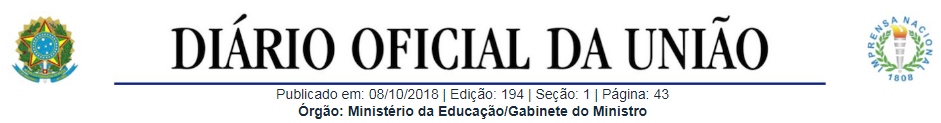 PORTARIA Nº 1.035, DE 5 DE OUTUBRO DE 2018O MINISTRO DE ESTADO DA EDUCAÇÃO, no uso da atribuição que lhe confere o art. 87, parágrafo único, inciso II, da Constituição, e tendo em vista o art. 2º da Lei nº 9.131, de 24 de novembro de 1995, e conforme consta do Processo nº 23001.000690/2018-20, resolve:Art. 1º Fica homologado o Parecer CNE/CEB nº 2/2018, da Câmara de Educação Básica do Conselho Nacional de Educação, aprovado na sessão de 13 de setembro de 2018, que assim determinou:1. A data de corte etário vigente em todo o território nacional, para todas as redes e instituições de ensino, públicas e privadas, para matrícula inicial na Educação Infantil aos 4 (quatro) anos de idade, e no Ensino Fundamental aos 6 (seis) anos de idade, é aquela definida pelas Diretrizes Curriculares Nacionais, ou seja, respectivamente, aos 4 (quatro) e aos 6 (seis) anos completos ou a completar até 31 de março do ano em que se realiza a matrícula.2. A Educação Infantil, primeira etapa da Educação Básica, é oferecida em creches e pré-escolas, as quais se caracterizam como espaços institucionais não domésticos que constituem estabelecimentos educacionais públicos ou privados que educam e cuidam de crianças de 0 (zero) a 5 (cinco) anos de idade no período diurno, em jornada integral ou parcial, regulados e supervisionados por órgão competente do sistema de ensino e submetidos a controle social, conforme o disposto na Resolução CNE/CEB nº 5/2009.a) É dever do Estado garantir a oferta de Educação Infantil pública, gratuita e de qualidade, sem requisito de seleção.b) É obrigatória a matrícula na pré-escola, segunda etapa da Educação Infantil e primeira etapa da obrigatoriedade assegurada pelo inciso I do art. 208 da Constituição Federal, de crianças que completam 4 (quatro) anos até o dia 31 de março do ano em que ocorrer a matrícula inicial.c) As crianças que completam 4 (quatro) anos de idade após o dia 31 de março devem ser matriculadas em creches, primeira etapa da Educação Infantil.d) A frequência na Educação Infantil não é pré-requisito para a matrícula no Ensino Fundamental.3. O Ensino Fundamental, com duração de 9 (nove) anos, abrange a população na faixa etária dos 6 (seis) aos 14 (quatorze) anos de idade e se estende, também, a todos os que, na idade própria, não tiveram condições de frequentá-lo, nos termos da Resolução CNE/CEB nº 7/2010.a) É obrigatória a matrícula no Ensino Fundamental de crianças com 6 (seis) anos completos ou a completar até o dia 31 de março do ano em que ocorrer a matrícula, nos termos da Lei e das normas nacionais vigentes.b) As crianças que completarem 6 (seis) anos após essa data deverão ser matriculadas na Educação Infantil, na etapa da pré-escola.4. Excepcionalmente, as crianças que, até a data da publicação desta Portaria, já se encontram matriculadas e frequentando instituições educacionais de Educação Infantil (creche ou pré-escola) devem ter a sua progressão assegurada, sem interrupção, mesmo que sua data de nascimento seja posterior ao dia 31 de março, considerando seus direitos de continuidade e prosseguimento sem retenção.5. As novas matrículas de crianças, tanto na Educação Infantil quanto no Ensino Fundamental, a partir de 2019, serão realizadas considerando a data de corte de 31 de março, estabelecida nas Diretrizes Curriculares Nacionais.6. O direito à continuidade do percurso educacional é da criança, independentemente da permanência ou de eventual mudança ou transferência de escola, inclusive para crianças em situação de itinerância.7. As normatizações vigentes sobre corte etário para matrícula de crianças na pré-escola e no Ensino Fundamental, respectivamente, aos 4 (quatro) e aos 6 (seis) anos de idade, produzidas pelos sistemas de ensino estaduais e municipais, em dissonância com as Diretrizes Curriculares Nacionais, necessitarão ser revisadas, observando o cumprimento do princípio de respeito à hierarquia legal, a integração e a harmonização entre os sistemas de ensino, fortalecendo o regime de colaboração estabelecido pela Constituição Federal e pela Lei nº 9.394, de 20 de dezembro de 1996 - Lei de Diretrizes e Bases.Art. 2º Esta Portaria entra em vigor na data de sua publicação.ROSSIELI SOARES DA SILVA